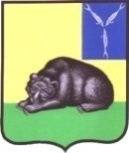 СОВЕТ МУНИЦИПАЛЬНОГО ОБРАЗОВАНИЯ ГОРОД ВОЛЬСКВОЛЬСКОГО МУНИЦИПАЛЬНОГО РАЙОНАСАРАТОВСКОЙ ОБЛАСТИР Е Ш Е Н И Е    24 апреля  2023 года                 № 60/4-207                            г. ВольскО досрочном прекращении полномочий депутата Совета муниципального образования город Вольск IV созыва Павлова С.А.             В соответствии с  пунктом 2 части 10 статьи 40 Федерального закона от 06.10.2003 г. № 131-ФЗ  «Об общих принципах организации местного самоуправления в Российской Федерации», статьей 26 Устава муниципального образования город Вольск, на основании письменного заявления депутата Совета муниципального образования город Вольск IV созыва Павлова Сергея Александровича от 18.04.2023 г.,  Совет муниципального образования город Вольск  РЕШИЛ:Считать досрочно прекращенными полномочия депутата Совета муниципального образования город Вольск Вольского муниципального района Саратовской области четвертого созыва по одномандатному  избирательному округу № 7 Павлова Сергея Александровича с 18.04.2023 года в связи с отставкой по собственному желанию. Исключить Павлова С.А. из состава постоянной депутатской комиссии Совета муниципального образования город Вольск по вопросам законности, социальной политики и защите прав населения.Контроль за исполнением настоящего решения возложить на главу муниципального образования город Вольск.Настоящее решение вступает в силу с момента его принятия.Глава муниципального образования  город Вольск                                                                               С.В. Фролова